Załącznik nr 11 do RegulaminuKielce, dnia ……………….…………..…………………………….……………………Imię i nazwisko kandydata……………………………………..………...PESEL…………………………………………….....Dziedzina nauki/sztuki……….………………………………………...Dyscyplina naukowa/artystycznaPrzewodniczącyRady Naukowej Instytutu ……………………..w Uniwersytecie Jana Kochanowskiego w KielcachWniosek o wszczęcie postępowania o nadanie stopnia doktoraZwracam   się   z   prośbą   o   wszczęcie   postępowania   o   nadanie   stopnia   doktora   w   dziedzinie…………………………………………………………………………………………….….. w dyscyplinie naukowej/artystycznej*:………………………………………………………………………………………………………………………………………………………….…. Temat  rozprawy doktorskiej:…………………………………………….......................................................................……………………………………………………………………………………………..……………………………………………………………...……………………………………………………………………………………………..……………………………………………………………...…………………………………………………………………………………………………………………………………………………………….. Imię i nazwisko promotora lub promotorów:………………………………………………………………………………………………………………………………………………….…………. Imię i nazwisko promotora pomocniczego**:……………………………………………………………………………………………...……………………………………………………..……..Wnoszę o wyrażenie zgody na przedstawienie rozprawy doktorskiej w innym języku niż język polski……………………………………………………………………………………...…………………………………………………………………...(podać język, w jakim przedstawiona zostanie rozprawa doktorska)…………………………………………….(podpis wnioskodawcy)*niepotrzebne skreślić** w przypadku, gdy jest powołanyZałącznik do wniosku w sprawie wszczęcia postępowania………………..………………………………..	Kielce,  dn. ...........................Imię i nazwisko kandydata…………………………………….……...PESEL……………………..............................Dziedzina nauki/sztuki………………………………..........................Dyscyplina naukowa/artystycznaOŚWIADCZENIEPrzedkładając rozprawę doktorską pod tytułem:…………………………………………………………………….………………………………………………….………….…………..…………………………………………………………………..……………………………………………………………………………………………………………………………………………..………………………………………………………………………………oświadczam, że:pracę napisałam/napisałem* samodzielnie,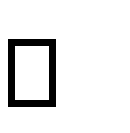 praca nie stanowi istotnego fragmentu lub innych elementów cudzego utworu, praca nie narusza żadnych innych istniejących praw autorskich,wykorzystane w pracy materiały źródłowe zastosowane zostały z zachowaniem zasadprawa cytatu, przedstawiona praca w całości ani też w części nie była wcześniej podstawą do ubiegania się o nadanie stopnia naukowego doktora, wersja elektroniczna (na nośniku elektronicznym) pracy jest tożsama z wersją drukowaną.………..………………………………….……..data i czytelny podpis wnioskodawcy*niewłaściwe skreślićINFORMACJA DOTYCZĄCA PRZETWARZANIA DANYCH OSOBOWYCHZgodnie z art. 13 RODO* informujemy, że:administratorem danych osobowych jest Uniwersytet Jana Kochanowskiego w Kielcach,ul. Żeromskiego 5, 25-369 Kielce, e-mail: kancelaria@ujk.edu.pl (zwany dalej UJK),w UJK wyznaczono Inspektora Ochrony Danych, nadzorującego prawidłowość przetwarzania danych, z którym można skontaktować się pod adresem e-mail: iod@ujk.edu.pl,dane osobowe będą przetwarzane w celu przeprowadzenia postępowania w sprawie nadaniastopnia doktora oraz w celach statutowych, statystycznych i archiwalnych,dane osobowe będą przetwarzane na podstawie art. 6 ust. 1 lit. c RODO (niezbędność wypełnienia obowiązku prawnego ciążącego na UJK) w związku z ustawą z dnia 20 lipca 2018r. – Prawo o szkolnictwie wyższym i nauce (Dz. U. 2022 r. poz. 574 ze zm.) oraz wydanymi do niej aktami wykonawczymi,podanie danych osobowych jest dobrowolne, jednak ich niepodanie będzie skutkowało brakiem możliwości przeprowadzenia postępowania w sprawie nadania stopnia doktora,odbiorcami  danych  mogą  być  podmioty   upoważnione   na  mocy  przepisów  prawa	orazpodmioty, z którymi UJK zawrze stosowne umowy w zakresie realizacji usług zewnętrznych,dane osobowe będą przechowywane przez okres przewidziany w przepisach kancelaryjno- archiwalnych obowiązujących w UJK,osoba,  której  dane  dotyczą,  posiada  prawo  dostępu  do   swoich   danych   osobowych oraz otrzymania ich kopii, ich sprostowania, ich usunięcia (w sytuacji, gdy przetwarzanie danych nie następuje w celu wywiązania się z obowiązku wynikającego z przepisów prawa) lub ograniczenia ich przetwarzania,osoba, której dane dotyczą, posiada prawo wniesienia skargi do Prezesa Urzędu OchronyDanych Osobowych.* Rozporządzenie Parlamentu Europejskiego i Rady (UE) 2016/679 z dnia 27 kwietnia 2016 r. w sprawie ochrony osób fizycznych   w związku z przetwarzaniem danych osobowych i w sprawie swobodnego przepływu takich danych oraz uchylenia dyrektywy 95/46/WE (ogólne rozporządzenie o ochronie danych, Dz. Urz. UE L 119 z 04.05.2016, str. 1, z późn. zm.)Potwierdzam, że zapoznałem się z informacją……………………………………………………………………data i czytelny podpis wnioskodawcy